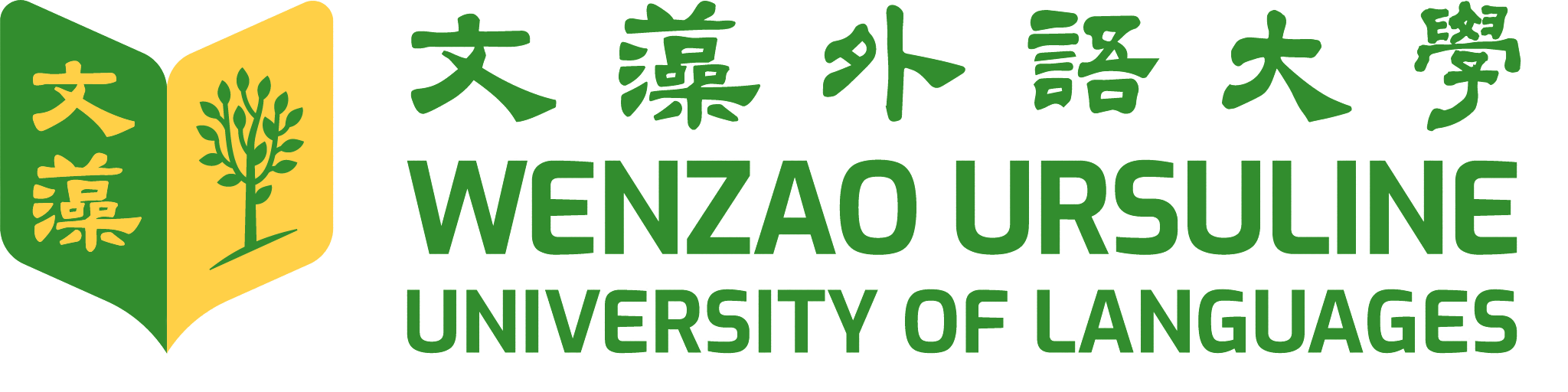 目  錄壹、說明	- 1 -貳、分層負責明細表_共同事項	- 1 -一、承辦單位：全校各單位	- 1 -二、授權業務單位主管決行之「常態性業務」用印申請	- 16 -参、分層負責明細表_各行政單位	- 18 -一、教務處	- 18 -1.招生組	- 19 -2.註冊組	- 21 -3.課務組	- 23 -4.綜合業務組	- 25 -5.英/外語能力診斷輔導中心	- 26 -二、學務處	- 27 -1.軍訓室	- 30 -2.生活輔導組	- 34 -3.課外活動指導組	- 40 -4.衛生保健組	- 43 -5.諮商與輔導中心	- 45 -6.生涯發展中心	- 48 -三、研發處	- 50 -1.校務研究發展組	- 51 -2.產官學合作組	- 53 -3.法務稽核組	- 59 -四、總務處	- 61 -1.事務組	- 61 -2.環安暨保管組	- 63 -3.營繕組	- 65 -4.出納組	- 68 -5.文書組	- 70 -五、國際暨兩岸交流合作處	- 72 -1.國際交流組	- 73 -2.境外學生事務組	- 76 -3.華語中心	- 78 -六、進修部	- 79 -1.教務組	- 80 -2.學務組	- 84 -3.總務組	- 86 -七、推廣部	- 87 -1.翻譯暨會展服務中心	- 90 -八、會計室	- 91 -九、人事室	- 94 -十、秘書處	- 97 -1.一組	- 97 -2.校史館	- 101 -3.公共關係室	- 103 -十一、圖書館	- 107 -1.採訪編目組	- 108 -2.讀者服務組	- 110 -3.系統資訊組	- 112 -十二、資訊與教學科技中心	- 113 -1.系統管理組	- 114 -2.技術服務組	- 115 -十三、教師發展中心	- 117 -十四、華語營運中心	- 119 -肆、分層負責明細表_各學術單位	- 121 -一、國際文教暨涉外事務學院	- 121 -1.英國語文系(碩士班)/翻譯系(碩士班)/外語教學系(碩士在職專班)/國際事務系(碩士班)/師資培育中心/國際商務英語學士學位學程/國際觀光與會展學士學位學程	- 123 -2.英語教學中心	- 125 -二、歐亞語文學院	- 127 -1.法國語文系/德國語文系/西班牙語文系/日本語文系/東南亞學系暨東南亞學系碩士班/歐洲研究所/東南亞碩士學位學程	- 129 -2.歐盟觀光文化經貿園區	- 132 -三、新媒體暨管理學院	- 133 -1.國企管系、碩士班/應華系、所/數位系/傳藝系、碩士在職專班	- 135 -四、吳甦樂人文學院	- 138 -1.通識教育中心	- 140 -2.吳甦樂教育中心	- 143 -3.體育教學中心	- 146 -      文藻外語大學分層負責明細表                                   103.10.28校長核定(第一版)本表「說明」及「共同事項」分層負責劃分表業經106.03.14主管會報討論通過106.05.31校長核定(第二版)本表「共同事項」分層負責劃分表業經107.09.18主管會報討論通過107.09.25校長核定(第三版)本表「共同事項」分層負責劃分表業經108.08.20核心會議討論通過108.09.17校長核定(第四版)本表「共同事項」分層負責劃分表業經109.08.18、109.09.15核心會議討論通過109.09.29校長核定(第五版)本表「說明」及「共同事項」分層負責劃分表業經110.09.22核心會議討論通過110.10.12校長核定(第六版)壹、說明 一、本校為強化推行「工作簡化」，劃分工作權責，以提高行政效率，特訂定分層負責明細表(以下簡稱本表)作為各層級人員處理公務之依據。各單位承辦人員，悉依本表之規定及本校文書處理程序辦理。二、本分層負責明細表分「共同事項」(含「全校各單位」、授權業務單位主管決行之「常態性業務」用印申請)、「各行政單位」、「各學術單位」三大部分，其中，「共同事項」之各項規範由業務所屬單位提供並經核心會議審議確定後，做為全校各單位同仁共同遵守之依據。列於「共同事項」各「目次」之業務，無需再列於各單位所訂分層負責明細表中，以求分層負責劃分層級統一。三、層次劃分與權責：(一)本校分層負責層次： 校長/副校長/主秘為第一層，處、一級(院、室、館、中心)主管為第二層，二級主管(系(所)中心、組(室)主任、組長)為第三層，承辦人為第四層。(二)權責劃分為三級： 第一級為核定、第二級為審核；第三級為擬辦。另視實際業務需要可『逕行辦理』。四、各單位應依「分層負責明細表」規定辦理文書，並由授權核判主管決行；決行人員批核公文之准駁語，如：如擬、如擬辦理、可照准、准如所請、應從緩議…等。五、本表未規定事項，除政策性、特殊性、重要性或有商榷性之公文由一層核決外，屬定期性、例行性、普通性文稿，授權由一級單位主管決行。六、各層級主管對分層負責授權事項，應確實監督，如發現不當情事，應隨時糾正，授權決行之公文書，如需陳報鈞長或有關單位知悉者，可選擇使用「判行並陳閱」功能，於判行時，同時副本會知敬閱。(「判行並陳閱」功能使用權限：一級主管。)七、各單位定期性、例行性及普通性之公文或文件，若僅需相關單位知照，無需會簽意見者，可於明細表中規範由授權主管核決後，以「後會」方式辦理，縮短公文簽核流程。八、為加強本校公文品質與控管機制，各單位一、二級主管應確實督導單位人員辦理公文之品質，各一級單位秘書需兼負審核單位內公文書文稿及潤飾字句功能、檢視單位內承辦人之公文書及申請書是否依規定用章。九、除秘書處外，其餘各工作項目之分層負責劃分需上陳至校長核定者，均應先陳核主秘辦公室及單位所屬副校長審核。十、本表規定之事項，得視實際需要增減之，由各業務所屬單位提出修訂建議。 十一、本表自奉准之日起施行。貳、分層負責明細表_共同事項 一、承辦單位：全校各單位二、授權業務單位主管決行之「常態性業務」用印申請全 校 各 單 位全 校 各 單 位全 校 各 單 位全 校 各 單 位全 校 各 單 位全 校 各 單 位全 校 各 單 位全 校 各 單 位工   作   項   目工   作   項   目分 層 負 責 劃 分分 層 負 責 劃 分分 層 負 責 劃 分分 層 負 責 劃 分分 層 負 責 劃 分備    註工   作   項   目工   作   項   目第四層第三層第二層第一層第一層備    註項目承辦人二級主管一級主管副校長/主秘校長(主秘)備    註(A)公文簽辦(發文/來文)(A)公文簽辦(發文/來文)(A)公文簽辦(發文/來文)1.向上級機關或無隸屬關係之高層機關報告、申覆或建議事項。擬辦審核審核審核核定◎送會業務有關單位(如：與經費有關者，會簽會計室)。(A)公文簽辦(發文/來文)(A)公文簽辦(發文/來文)(A)公文簽辦(發文/來文)2.上級機關公告新頒布之法令、各校向上級請示或釋覆法令/規章疑義之來文轉知簽辦。擬辦審核審核審核核定◎會簽業務相關單位。(A)公文簽辦(發文/來文)(A)公文簽辦(發文/來文)(A)公文簽辦(發文/來文)3.上級機關交辦之業務調查處理。擬辦審核審核審核核定◎承辦單位於統籌調查結果後，再上陳核准。(A)公文簽辦(發文/來文)(A)公文簽辦(發文/來文)(A)公文簽辦(發文/來文)4.依據法規、解釋案例應為配合處理之來文。擬辦審核審核審核核定◎應會簽相關業務負責單位。(A)公文簽辦(發文/來文)(A)公文簽辦(發文/來文)(A)公文簽辦(發文/來文)5.例行承辦案件公文之轉行。如，(1)上級函知通過核定/備之辦法/規章來文簽辦。(2)各部會函知同意計畫補助、結案(/核銷)申請；申請案已錄案審查之來文簽辦。(3)各部會函知申請核撥補助款項之進度來文簽辦(如，轉辦撥款、錄案審查通知等)。擬辦審核核定◎撥款來文簽辦時，於承辦單位主管決行後，以副本通知出納組(款項確認)、會計室二組(開立專案)。◎核決主管可視情況使用「判行並陳閱」功能(同副本通知)，於核決同時陳閱給鈞長及有關單位知悉。◎特殊情況者，可上陳至所屬副校長核定。(A)公文簽辦(發文/來文)(A)公文簽辦(發文/來文)(A)公文簽辦(發文/來文)6.(發文)與計畫申請、請款、結案有關文稿，如：  (1)計畫申請案。  (2)計畫執行成果報告。  (3)經費核銷結案。  (4)經費補助申請案。擬辦審核審核核定◎應會簽會計室。◎依單位所屬副校長設定陳核流程。◎副校長/主秘得視情況上陳。◎核決主管可視情況使用「判行並陳閱」功能(等同副本通知)，於核決同時陳閱給 鈞長及有關單位知悉。◎決行者，於「簽章」時，需加註「發」字。(A)公文簽辦(發文/來文)(A)公文簽辦(發文/來文)(A)公文簽辦(發文/來文)7.(發文)常態性業務發文/報備之文稿：7.(發文)常態性業務發文/報備之文稿：7.(發文)常態性業務發文/報備之文稿：7.(發文)常態性業務發文/報備之文稿：7.(發文)常態性業務發文/報備之文稿：7.(發文)常態性業務發文/報備之文稿：◎決行者，於「簽章」時，需加註「發」字。◎特殊情況得上陳。(A)公文簽辦(發文/來文)(A)公文簽辦(發文/來文)(A)公文簽辦(發文/來文)(1)學生兵役業務發文/報備-逐儘召、緩徵、出國進修、二階段專長、大專預官考選。擬辦審核核定◎依業務分工，分別由學務長、進修部主任決行。(A)公文簽辦(發文/來文)(A)公文簽辦(發文/來文)(A)公文簽辦(發文/來文)(2)擬聘本校教師校外兼課來文函復。(完成校外兼課申請表+來文簽辦後)擬辦審核核定◎人事室主任決行。(A)公文簽辦(發文/來文)(A)公文簽辦(發文/來文)(A)公文簽辦(發文/來文)(3)擬聘校外教師至本校兼課發文。(用人單位已簽准聘任在案者)擬辦審核核定◎附簽核在案佐證。◎人事室主任決行。(A)公文簽辦(發文/來文)(A)公文簽辦(發文/來文)(A)公文簽辦(發文/來文)(4)向各財團/單位申請清寒學生獎助學金發文。擬辦審核核定◎學務長決行。(A)公文簽辦(發文/來文)(A)公文簽辦(發文/來文)(A)公文簽辦(發文/來文)(5)本校學生社團與他校學生社團間之活動支援發文(如，邀請他校社團參與本校社團活動…)發文。擬辦審核核定◎學務長決行。(A)公文簽辦(發文/來文)(A)公文簽辦(發文/來文)(A)公文簽辦(發文/來文)(6)科技部計畫結案(核銷發文)、隨計畫主持人轉移計畫發文。擬辦審核核定◎會計主任決行。(A)公文簽辦(發文/來文)(A)公文簽辦(發文/來文)(A)公文簽辦(發文/來文)(7)函發學生暑期實習申請書。擬辦審核核定◎學務長決行。(A)公文簽辦(發文/來文)(A)公文簽辦(發文/來文)(A)公文簽辦(發文/來文)(8)境外生簽證申請名冊、預定入境來臺名冊、入境許可證明。擬辦審核核定◎國際長決行。(A)公文簽辦(發文/來文)(A)公文簽辦(發文/來文)(A)公文簽辦(發文/來文)8.(發文)請求協助或支援之文稿：8.(發文)請求協助或支援之文稿：8.(發文)請求協助或支援之文稿：8.(發文)請求協助或支援之文稿：8.(發文)請求協助或支援之文稿：8.(發文)請求協助或支援之文稿：◎決行者，於「簽章」時，需加註「發」字。(A)公文簽辦(發文/來文)(A)公文簽辦(發文/來文)(A)公文簽辦(發文/來文)(1)函報上級機關核定經校內通過之辦法/規章。擬辦審核審核核定(A)公文簽辦(發文/來文)(A)公文簽辦(發文/來文)(A)公文簽辦(發文/來文)(2)函請實習機構提供實習名額。擬辦審核審核核定(A)公文簽辦(發文/來文)(A)公文簽辦(發文/來文)(A)公文簽辦(發文/來文)(3)依各單位辦法/規章陳請鈞長遴選出之校外委員出席會議通知函、開會通知單發文。擬辦審核審核審核/核定核定◎主秘決行。◎特殊情況得上陳副校長/校長決行。(B)公文簽辦(請假)(B)公文簽辦(請假)一級主管及系所中心主任公假公文或連續請假超過3天公文之簽辦。★流程設定(1)副校長及隸屬校長直接管理之單位一級主管申請人校長核決(2)非上述身份之一級主管及系所中心主任申請人單位一級主管副校長核決擬辦審核審核/核定核定◎公假地點為國外，不論天數，應會簽人事室/國合處；若需申請差旅費，再加會會計室。可利用【附知分會】功能會簽，以縮短簽核時間。◎如有其他申請事項隨簽上陳者，不適用。◎未盡事宜依本校教職員請假規則及行政人員寒暑假休假實施要點辦理。◎一級單位主管及系所中心主任於系統請假超過三天以上，需附核准簽核公文或以簽陳經行政程序簽核通過後方可請假。(B)公文簽辦(請假)(B)公文簽辦(請假)非屬一級主管及系所中心主任之同仁公假簽辦。★流程設定(1)公假天數3天內(含)申請人單位二級主管單位一級主管核決※【二個單位以上同仁出席同一活動/會議者】，由來文辦理單位所屬副校長決行。(2)公假天數超過3天、未超過5 天申請人承辦單位主管副校長核決(3)公假天數超過5天申請人承辦單位主管副校長校長核決(4)隸屬校長直接管理單位同仁請公假超過3天申請人承辦單位主管校長核決擬辦審核審核/核定審核/核定核定◎公假地點為國外，不論天數，應會簽人事室、國合處；若需申請差旅費，再加會會計室。◎可利用【附知分會】功能會簽，以縮短簽核時間。◎如有其他申請事項隨簽上陳者，其核決層級之恰當性應再予評估。◎教師兼任主管(一級主管及系所中心主任除外)，需依請假目的判斷由行政單位或學術一級主管核決。◎公假經費來源為校內預算，應檢附所屬主管核決佐證資料。(B)公文簽辦(請假)(B)公文簽辦(請假)3.同一來文會簽多單位一同參與會議/研習會者，不論申請天數多寡，由承辦單位所屬副校長/校長核決。擬辦審核審核核定(C)公文簽辦(簽陳)1.根據校長指示或奉核定處理辦法之公文簽辦。擬辦審核審核審核核定(C)公文簽辦(簽陳)2.本校一般性業務、活動等需校內相關單位配合者。擬辦審核審核核定(C)公文簽辦(簽陳)3.各單位簽請人員出國參訪或外賓來訪之簽呈。擬辦審核審核核定◎需加會國合處。◎副校長/主秘視情況上陳。(D)考核晉用1.全校教職員平時考核、專案考績、年終考績之考核。擬辦審核審核審核核定(D)考核晉用2.政府機構與民間社團各種獎勵補助辦法接受推薦申請。擬辦審核審核核定◎副校長/主秘視情況上陳。◎會人事室、會計室(D)考核晉用3.專案計畫執行單位「專任助理」聘任案。(用人申請)擬辦審核審核審核核定◎會人事室、會計室(D)考核晉用4.臨時人力(含各類補助計畫)之兼任助理、工讀生聘任申請。★本校學生擔任兼任助理、工讀生等均歸類為勞僱型，「學生工讀勞動權益專區」網頁置於生輔組，請先依所屬人力進用類別，取得人員進用申請表單填寫，並依表單規定流程簽核。★流程設定：依序送至衛保組→人力業務負責單位→人事室→人力業務負責單位主管核決。擬辦審核核定◎人力業務負責單位(教務處、學務處、研發處、進修部)主管決行，分工如下：教務長：高教深耕計畫；教育部補助並由教務處負責執行計畫；教學助理。研發長：科技部計畫、執行與產學計畫相關者。學務長：校內工讀金及未屬教務處與研發處管轄之臨時性工讀生。進修部主任：遠距課程教學助理。(E)中長程計畫1.校級中長程發展計畫之擬訂與修正事項。擬辦審核審核審核核定經「中程校務發展計畫核心小組會議」審議並確認。(E)中長程計畫2.系(所)、中心中程發展計畫書擬定、業務推展與修正事項。擬辦審核核定經系(所)、中心會議及院務會議審議通過。(E)中長程計畫3.行政、學術一級單位中程發展計畫書擬定及業務推展與修正事項。擬辦審核審核審核核定經「中程校務發展計畫核心小組會議」審議並確認(F)預算經費動支與申採購作業1.單位年度預算編列擬辦審核核定(F)預算經費動支與申採購作業2.單位經費運用及控制擬辦審核核定(F)預算經費動支與申採購作業3.單位設備、器材及材料之需求與規劃。擬辦審核核定(F)預算經費動支與申採購作業4.各項支出憑證黏存單-紙本(零用金限額內)擬辦審核核定◎總務長決行。★流程設定：承辦單位→出納組(F)預算經費動支與申採購作業5.各項支出憑證黏存單-紙本(請款核銷/超出零用金限額者)擬辦審核核定◎會計主任決行★流程設定：承辦單位→會計室(F)預算經費動支與申採購作業6.執行科技部專題研究計畫支付問卷費、檢測費等計酬標準申請表。擬辦審  核核定◎會計主任決行。(F)預算經費動支與申採購作業7.單位財產登記與保管。擬辦審核核定(F)預算經費動支與申採購作業8.計畫表/預支/請款/核銷單/傳票/經費變更/流用申請表(電子表單，核決權限依授權金額設定)擬辦審核審核/核定審核/核定核定依以下金額授權：◎5萬(含)元以下-會計主任決行。◎5萬元以上~10萬(含)元-主秘決行。◎10萬元以上~30萬(含)元-副校長決行。◎30萬元以上-校長決行。(F)預算經費動支與申採購作業9.申購單/採購單(議比價)/驗收單/修繕申請單/財產異動單據(電子表單，核決權限依授權金額設定)擬辦審核審核審核/核定核定依以下金額授權：◎5萬(含)元以下-會計主任決行。◎5萬元以上~10萬(含)元-主秘決行。◎10萬元以上~30萬(含)元-副校長決行。◎30萬元以上-校長決行。(F)預算經費動支與申採購作業10.開標文件擬辦審核審核審核核定(F)預算經費動支與申採購作業11.新增預算項目簽呈(公文系統)擬辦審核審核審核核定◎會簽會計室。(G)媒體出版1.各單位簡介、簡報等文宣資料彙編、發送。擬辦審核核定(G)媒體出版2.全校性大型活動文宣資料之研擬與發佈。擬辦審核審核審核核定(H)場地借用1.15-16樓國璽會議廳之場地借用申請。擬辦審核核定◎大型場所之借用，需以簽陳或計畫書(/活動申請書)類的文件為依據。◎會簽總務處。(H)場地借用2.化雨堂、多功能展示廳之場地借用申請。擬辦審核核定◎大型場所之借用，需以簽陳或計畫書(/活動申請書)類的文件為依據。◎會簽總務處。◎學生使用化雨堂申請表(社團專用)-由總務長決行。(H)場地借用3.至善一樓藝術走道之場地借用申請。擬辦審核核定◎需以簽陳或計畫書(/活動申請書)文件為依據。◎會簽總務處。◎總務長決行。(H)場地借用4.公簡廳之場地借用申請單。擬辦審核核定◎會簽總務處、資教中心。◎總務長核決行。(H)場地借用5.學者/教師_住宿申請單。擬辦審核審核/核定審核/核定核定◎符合住宿要件且付費者，由總務長決行。◎申請免付費者需上陳至副校長/校長決行。(I)用印申請(聘書/證書(明)/獎狀/感謝狀)(I)用印申請(聘書/證書(明)/獎狀/感謝狀)(I)用印申請(聘書/證書(明)/獎狀/感謝狀)各類證書(明)/證明書用印申請。如，a.學生會幹部證書；學生社團組織負責人當選證書；社團組織資料評鑑「社長證書」。b.企業委訓(培訓班)驗收證明(或研習證明)；c.產學投標案之學員研習證明。d.各單位辦理(開設)之活動(課程)結業(/修畢)證書。擬辦審核核定◎各單位辦理之校內活動，其研習證書(稱參與證明)統一以【電子式】發出，並由承辦單位主管簽證。特殊原因致無法由系統產出者，可發給紙本，但其格式仍應與【電子證書】相同，並由承辦單位主管簽證。◎若舉辦之活動屬全國性、區域性或國際性活動，並受規範需以校長名義製發紙本【參與證明】者，則需依本校用印程序提出申請。◎隨同簽陳陳核者除外。(I)用印申請(聘書/證書(明)/獎狀/感謝狀)(I)用印申請(聘書/證書(明)/獎狀/感謝狀)(I)用印申請(聘書/證書(明)/獎狀/感謝狀)感謝狀1：協助各單位業務推動之感謝者。(以單位主管名義製發)擬辦審核核定◎隨同簽陳陳核者除外。◎用印申請表由各單位自行管控。◎惟，捐款感謝狀需以校長名義製發。於業務執行單位一級主管核決用印申請表後即可送文書組用印。(I)用印申請(聘書/證書(明)/獎狀/感謝狀)(I)用印申請(聘書/證書(明)/獎狀/感謝狀)(I)用印申請(聘書/證書(明)/獎狀/感謝狀)感謝狀2：各單位主/協辦全校(國)性活動需製發感謝狀者。(以校長名義製發)擬辦審核審核核定(I)用印申請(聘書/證書(明)/獎狀/感謝狀)(I)用印申請(聘書/證書(明)/獎狀/感謝狀)(I)用印申請(聘書/證書(明)/獎狀/感謝狀)獎狀製發(或遺失補/換發)用印，如：(1)各單位因業務執行所辦理之競賽、活動獎狀用印。(2)依各單位所訂辦法/要點/實施計畫產生之獲獎者獎狀用印。  (以校長名義製發)擬辦審核核定◎獎項等規劃事宜可於簽陳中提及。◎隨簽陳上陳之用印申請表除外。(I)用印申請(聘書/證書(明)/獎狀/感謝狀)(I)用印申請(聘書/證書(明)/獎狀/感謝狀)(I)用印申請(聘書/證書(明)/獎狀/感謝狀)獎狀製發(或遺失補/換發)用印；各單位因業務執行所辦理之全校(國)性競賽活動獎狀用印。(以校長名義製發)擬辦審核審核核定(I)用印申請(聘書/證書(明)/獎狀/感謝狀)(I)用印申請(聘書/證書(明)/獎狀/感謝狀)(I)用印申請(聘書/證書(明)/獎狀/感謝狀)聘書、當選證書製發申請。(以校長名義製發)(1)各單位依辦法/組織規章聘任/選聘之委員代表。(2)社團指導老師。(3)因計畫執行所敦聘之顧問、委員、評審、代表(對象：校內教職員工生)。擬辦審核審核核定◎當然委員無需製發聘書。(以公告文件證明之)。◎已簽核在案者，由業務所屬單位一級主管決行。(應付佐證)(I)用印申請(聘書/證書(明)/獎狀/感謝狀)(I)用印申請(聘書/證書(明)/獎狀/感謝狀)(I)用印申請(聘書/證書(明)/獎狀/感謝狀)聘書(因計畫執行所敦聘之校外專家學者聘書/證書；活動評審聘書)製發。(對象：校外人士)擬辦審核審核核定◎隨同簽陳陳核者除外。◎陳請校長遴選者，以簽陳、用印申請單併陳辦理。◎特殊者，得上陳。(I)用印申請(聘書/證書(明)/獎狀/感謝狀)(I)用印申請(聘書/證書(明)/獎狀/感謝狀)(I)用印申請(聘書/證書(明)/獎狀/感謝狀)聘書(外審委員聘書)製發。擬辦審核審核核定◎已簽核在案者，由業務所屬單位一級主管決行用印。(應付佐證)(I)用印申請(聘書/證書(明)/獎狀/感謝狀)(I)用印申請(聘書/證書(明)/獎狀/感謝狀)(I)用印申請(聘書/證書(明)/獎狀/感謝狀)校級培訓證書製發擬辦審核審核審核核定文藻學校財團法人文藻外語大學線上華語教師認證證書(甲級、乙級)、文藻學校財團法人文藻外語大學線上商業華語教師認證證書、文藻學校財團法人文藻外語大學全英語教學認證證書。(J)用印申請(合約/契約/備忘錄/投標文件)(J)用印申請(合約/契約/備忘錄/投標文件)產學合作案合約及該專案經費申請表、核銷表、合作備忘錄用印。(簽陳&用印申請併陳)擬辦審核核定◎依序設定：承辦人承辦單位主管送會相關單位(如，有開立支票需求者應會簽總務處，無則免) 送會會計室(無經費需求則省略) 陳核研發處。◎研發長決行。◎核銷表執行率未達100%者，需上陳。(J)用印申請(合約/契約/備忘錄/投標文件)(J)用印申請(合約/契約/備忘錄/投標文件)(產學案)投標案文件用印申請。擬辦審核核定◎依序設定：承辦人承辦單位主管送會相關單位(如，有需求者提供本校資格證明文件)陳核研發處。◎研發長決行。◎隨同簽陳陳核者除外。(J)用印申請(合約/契約/備忘錄/投標文件)(J)用印申請(合約/契約/備忘錄/投標文件)營繕工程、採購合約、委託經營契約書用印。擬辦審核審核核定◎隨同簽陳陳核者除外。◎50萬(含)元以下：會計主任決。◎50萬元以上：送副校長→校長。(J)用印申請(合約/契約/備忘錄/投標文件)(J)用印申請(合約/契約/備忘錄/投標文件)校外實習合約書/實習合作意向書用印。擬辦審核審核核定◎學術單位提出者： 會簽生涯發展中心。◎生涯發展中心提出者：經副校長決行後，副本通知相關系所。◎師資培育中心之師資職前教育證明書，由院長決行。(J)用印申請(合約/契約/備忘錄/投標文件)(J)用印申請(合約/契約/備忘錄/投標文件)學海築夢計畫/新南向學海築夢計畫之行政契約書、變更實習機構申請用印。擬辦審核核定◎學務長決行。◎學術單位提出者：會簽生涯發展中心(J)用印申請(合約/契約/備忘錄/投標文件)(J)用印申請(合約/契約/備忘錄/投標文件)學海惜珠計畫/學海飛颺計畫之行政契約書、變更實習機構申請用印。擬辦審核核定◎國際長決行。(J)用印申請(合約/契約/備忘錄/投標文件)(J)用印申請(合約/契約/備忘錄/投標文件)校際、國際學術交流備忘錄、意向書、策略聯盟用印。擬辦審核審核核定◎簽陳、用印申請併陳。(K)用印申請(臨時人力/專任助理聘任契約書)1.臨時人力(含各類補助計畫)之兼任助理、工讀生契約書用印。★本校「學生工讀勞動權益專區」網頁置於生輔組，請先依所屬人力進用類別，完成人力進用申請。擬辦審核核定◎業務負責單位(教務處、學務處、研發處、進修部)主管決行，分工如下：◎流程：承辦單位由各業務彙整單位主管核決(分工如下：)教務長：教育部補助並由教務處負責執行計畫；教學助理。研發長：科技部計畫、執行與產學計畫相關者。學務長：校內工讀金及未屬教務處與研發處管轄之臨時性工讀生。進修部主任：遠距課程教學助理。(K)用印申請(臨時人力/專任助理聘任契約書)2.專案計畫執行單位「專任助理」契約書用印。擬辦審核審核核定◎會人事室。(L)用印申請(一般文件)(L)用印申請(一般文件)1.協助學生校外競賽、考試、報名文件、申請校外獎學金/補助、留/遊學推薦相關文件。擬辦審核核定(L)用印申請(一般文件)(L)用印申請(一般文件)2.境外學者/學生家長來台辦理簽證相關文件用印。(委託書、保證書、活動計劃書、邀請函)擬辦審核核定◎國際長決行。◎隨同簽陳陳核者除外。(L)用印申請(一般文件)(L)用印申請(一般文件)3.因計劃執行衍生之著作利用授權用印。擬辦審核審核審核核定◎授權書內容如已先隨簽陳核定在案者(附簽陳)，授權由單位主管核決用印申請單，附簽陳送文書組用印。(L)用印申請(一般文件)(L)用印申請(一般文件)4.向稽徵處申請活動辦理免徵娛樂稅用印。擬辦審核核定◎會計主任決。(L)用印申請(一般文件)(L)用印申請(一般文件)5.依補助機構通知補助計畫項目經費請撥、微調用印。擬辦審核核定◎會計主任代決。◎隨函文簽核者除外。(L)用印申請(一般文件)(L)用印申請(一般文件)6.各單位參加校外各委員會，因單位主管變動修正代表人之申請書/同意書。擬辦審核核定◎代表人若是校長，則核判層級為第一層。(L)用印申請(一般文件)(L)用印申請(一般文件)7.其他文件(除證明書、備忘錄、合約書以外之文件)擬辦審核審核核定◎已依分層負責簽核在案者，由業務主管所屬單位一級主管決行。(應附佐證資料)(M)資訊系統1.校務系統功能新增/修改申請。擬辦審核核定◎會簽資教中心(M)資訊系統2.校務系統授權單。擬辦核定◎會簽資教中心◎跨組別需一級主管核定。(N)其他1.大事記要填報。擬辦審核核定(N)其他2.單位網頁內容規劃、定期更新(維護)。擬辦審核核定(N)其他3.0元之活動執行成效表(紙本簽核)。擬辦審核核定◎會計主任決(或乙章代決)。(N)其他4.電子看版使用申請單。擬辦審核核定◎核決後，送學務處辦理(N)其他5.雲科大校務基本資料填報。(權責單位所屬資料填報)擬辦審核核定◎由各表單彙整單位確認。◎研發處綜整後陳請校長核定。(N)其他6.全校性電子信件寄發。擬辦審核核定(N)其他7.個資盤點清冊暨風險評鑑表。擬辦審核核定◎由各單位個資保護專員保管。(N)其他8.財產年度盤點。擬辦審核審核核定(N)其他9.財產移轉、減損、報廢等。擬辦審核審核/核定審核/
核定核定依以下金額授權：◎5萬(含)元以下-會計主任決行。◎5萬元以上~10萬(含)元-主秘決行。◎10萬元以上~30萬(含)元-副校長決行。◎30萬元以上-校長決行。(N)其他10.單位財產保管人異動交接。擬辦審核核定◎由業務單位一級主管核定。工   作   項   目工   作   項   目分 層 負 責 劃 分分 層 負 責 劃 分分 層 負 責 劃 分分 層 負 責 劃 分分 層 負 責 劃 分備    註工   作   項   目工   作   項   目第四層第三層第二層第一層第一層備    註項目承辦人二級主管一級主管副校長/
主秘校長
(主秘)備    註人事業務1.聘書、聘期修改2.敘獎通知書3.約雇人員/專案教師契約4.敘薪名冊5.服務/離職證明書6.退休相關文件7.保險相關文件8.延長服務名冊9.考核通知書補發10.特約商店合約書擬辦審核核定◎經核准後，由人事室製發之文件。教務業務1.畢業證書影本2.修業證明書3.補發畢業證明書4.畢業證書更改姓名擬辦審核核定◎日間部學生-由教務長核決◎進修部學生-由進修部主任核決學務處業務學生團保保險單簽收單微型團體傷害保險單簽收單教育部學產基金低收入戶學生助學金申請書教育部學產基金設置急難慰問金申請表、印領清冊文藻外語大學學生獎懲建議表軍訓教官校園安全值班費申請表經核准之團體傷害保險單加退保專用批改申請書學生會與校外廠商合約簽訂(如事務機維修廠商等等)學生活動(包含社團)指導老師聘書、感謝狀學生社團相關當選證書、任期證書課外活動表現優異獎狀學生緩繳學雜費申請。學生宿舍設備之廠商服務同意書(如，電信公司無線上網)。擬辦審核核定國合處業務1.保險理賠申請書2.全民健康保險保險對象加退保申請表3.境外地區專業(商務)人士申請進入臺灣地區保證書4.入學通知書5.境外學者/學生家長來台辦理簽證相關文件用印。(委託書、保證書、專業活動計畫書及行程表、邀請函) 6.預計返臺之境外生名冊擬辦審核核定★境外學生業務◎隨同簽陳陳核者除外。